МУНИЦИПАЛЬНОЕ АВТОНОМНОЕ УЧРЕЖДЕНИЕДОПОЛНИТЕЛЬНОГО ОБРАЗОВАНИЯ«КАЗАНСКАЯ РАЙОННАЯ ДЕТСКО-ЮНОШЕСКАЯ СПОРТИВНАЯ ШКОЛА»627420 Тюменская область Казанский район с. Казанское ул. Больничная 50 тел. (факс)8(34553)4-15-44Отчетдеятельности МАУ ДО «Казанская районная ДЮСШ»за I квартал 2017 годаВ МАУ ДО «Казанская районная ДЮСШ»  обучается 987 человек по дополнительным общеразвивающим и дополнительным предпрофессиональным программам по 7 видам спорта: футбол, волейбол, баскетбол, хоккей, гиревой спорт, лыжные гонки, дзюдо. На отделении «Футбол» обучается 442 человека, на отделении «Волейбол» - 165 человек, на отделении «Баскетбол» - 80 человек, на отделении «Хоккей» - 20 человек, на отделении «Лыжные гонки» - 55 человек, на отделении «Гиревой спорт» - 150 человек, на отделении «Дзюдо» - 75 человек. Обучение ведется в 45 группах.За отчетный период в МАУ ДО «Казанская районная ДЮСШ» было проведено 20 мероприятий муниципального уровня: Районная Спартакиада учащихся общеобразовательных учреждений по- спортивному ориентированию, настольному теннису, лыжным гонкам, баскетболу, полиатлону, дзюдо; Декада спорта и здоровья: соревнования по хоккею,соревнования по мини-футболу, соревнования по лыжным гонкам; Турнир по дзюдо, посвящённый Дню вывода войск из Афганистана; Зимний Фестиваль ВФСК ГТО среди взрослого населения; Зимний Фестиваль ВФСК ГТО среди учащихся общеобразовательных учреждений, Спартакиада допризывной молодёжи, XXXI Районные зимние сельские игры; Чемпионат и Первенство Казанского района по ловле рыбы на мормышку со льда; Чемпионат  Казанского района по хоккею с шайбой; День Здоровья; Межрайонные соревнования по лыжным гонкам памяти В.В. Остякова; Районный турнир по волейболу среди мужских команд на приз Полного кавалера орденов Трудовой Славы Санникова А.Н. Охват составил – 3527 человек.За отчетный период  было  подготовлено 17 спортсменов- разрядников.Помимо занятий в 45 учебно-тренировочных группах, инструкторами по физической культуре и спорту ведётся физкультурно-оздоровительная работа по месту жительства в  сельских поселениях района.  Для всех категорий граждан, проживающих на территориях сельских поселений, проводятся занятия по общефизической подготовке, скандинавской ходьбе, спортивным и подвижным играм, настольному теннису, фитнесу и т.д. За отчётный период  число граждан Казанского района систематически занимающихся физической культурой и спортом составило 7778 человек, в т.ч. при учреждении – 4720 человек, 580 человек занимается при организациях и предприятиях района.На территориях сельских поселений постоянно проводятся различные спортивные мероприятия, некоторые из которых приравниваются к районному уровню. За 1 квартал 2017 г. было проведено официальных спортивных мероприятий (поселенческих) – 37, наиболее крупные из них: День Здоровья, Новогодние и рождественские турниры, Турнир по волейболу на приз А.Н. Санникова, Турнир по волейболу, посвященный памяти Н. Сухарева.В МАУ ДО «Казанская районная ДЮСШ» организована работа с инвалидами и лицами с ограниченными возможностями здоровья. За отчетный период число инвалидов и лиц с ограниченными возможностями здоровья систематически занимающихся физической культурой и спортом составило 237 человек.За 1 квартал 2017 г. спортсмены МАУ ДО «Казанская районная ДЮСШ» приняли участие в соревнованиях областного уровня: Лыжня России – 2017, Губернские игры «Тюменские просторы» в зачёт XXVI зимних сельских игр, Областные соревнования по лыжным гонкам среди обучающихся общеобразовательных учреждений на призы газеты «Пионерская правда», Областной зимний фестиваль ВФСК «ГТО» среди взрослого населения, Областной зимний фестиваль ВФСК 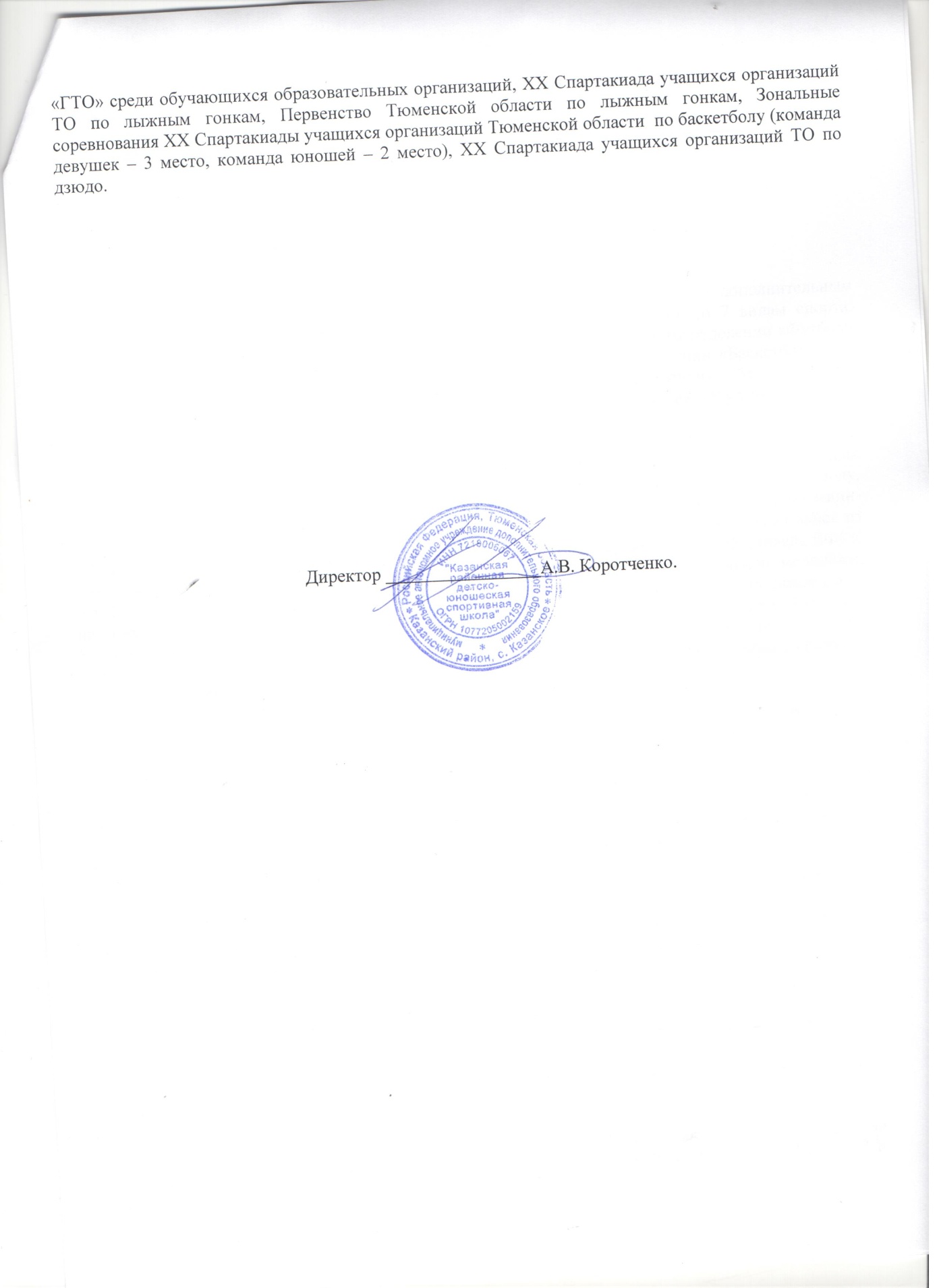 